Протокол №8/УКС -Рзаседания Закупочной комиссии по запросу предложений в электронной форме  на право заключения договора на выполнение работ: «Оформление правоустанавливающих документов на земельные участки под объектами строительства, расположенными в зоне функционирования СП "Восточные ЭС",                      СП "Северные ЭС"»                                                                                                                                                     (Лот № 15901-КС ПИР СМР-2021-ДРСК).СПОСОБ И ПРЕДМЕТ ЗАКУПКИ:запрос предложений в электронной форме  на право заключения договора на выполнение работ: «Оформление правоустанавливающих документов на земельные участки под объектами строительства, расположенными в зоне функционирования СП "Восточные ЭС",                      СП "Северные ЭС"».  (Лот №  15901-КС ПИР СМР-2021-ДРСК).КОЛИЧЕСТВО ПОДАННЫХ ЗАЯВОК НА УЧАСТИЕ В ЗАКУПКЕ: 5 (пять) заявок.КОЛИЧЕСТВО ОТКЛОНЕННЫХ ЗАЯВОК: 1 (одна) заявка.ВОПРОСЫ, ВЫНОСИМЫЕ НА РАССМОТРЕНИЕ ЗАКУПОЧНОЙ КОМИССИИ:О  рассмотрении результатов оценки заявок.Об отклонении заявки Участника ООО "ПРЕФЕКТ". О признании заявок соответствующими условиям Документации о закупке.О проведении переторжки.РЕШИЛИ:       По вопросу № 1Признать объем полученной информации достаточным для принятия решения.Принять к рассмотрению заявки следующих участников:По вопросу № 2Отклонить заявку Участника ООО "ПРЕФЕКТ" от дальнейшего рассмотрения на основании п. 4.9.6 б) Документации о закупке, как несоответствующую следующим требованиям:По вопросу № 3Признать заявки ООО "ГЕОКОНТРОЛЬ" 
ИНН/КПП 2801252959/280101001 
ОГРН 1192801009114ООО "ГЕОМИР" 
ИНН/КПП 2801174595/280101001 
ОГРН 1122801006987ООО "ЗЕМЛЕМЕР" 
ИНН/КПП 2801171883/280101001 
ОГРН 1122801004116ООО "АМУР - ГЕОДЕЗИЯ" 
ИНН/КПП 2801145227/280101001 
ОГРН 1092801009168соответствующими условиям Документации о закупке и принять их к дальнейшему рассмотрению.По вопросу № 4Утвердить предварительный расчет баллов по результатам оценки заявок, признанных соответствующими условиям Документации о закупке:Утвердить предварительную ранжировку заявок:По вопросу № 5Провести переторжку;Предметом переторжки является: цена заявки;Допустить к участию в переторжке заявки следующих Участников: ООО "ЗЕМЛЕМЕР",  ООО "ГЕОМИР", ООО "ГЕОКОНТРОЛЬ", ООО "АМУР - ГЕОДЕЗИЯ"Определить форму переторжки: заочная;Назначить переторжку на 15:00 часов (по местному времени Организатора)   23.10.2020 г.;Место проведения переторжки: Единая электронная торговая площадка (АО «ЕЭТП»), по адресу в сети «Интернет»: https://rushydro.roseltorg.ru.Секретарь Закупочной комиссии1 уровня АО «ДРСК                                              ____________________          Чуясова Е.Г.Тел. (4162) 397-268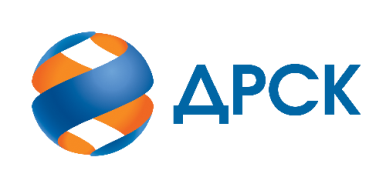                                                                      АКЦИОНЕРНОЕ ОБЩЕСТВО                «ДАЛЬНЕВОСТОЧНАЯ РАСПРЕДЕЛИТЕЛЬНАЯ СЕТЕВАЯ КОМПАНИЯ»город Благовещенск«22» октября 2020 года№п/пДата и время регистрации заявкиНаименование, ИНН Участника и/или его идентификационный номер24.09.2020 07:24ООО "ПРЕФЕКТ" 
ИНН/КПП 2801079101/280101001 ОГРН 102280050955526.09.2020 06:25ООО "ГЕОКОНТРОЛЬ" 
ИНН/КПП 2801252959/280101001 ОГРН 119280100911426.09.2020 10:43ООО "ГЕОМИР" 
ИНН/КПП 2801174595/280101001 ОГРН 112280100698728.09.2020 10:53ООО "ЗЕМЛЕМЕР" 
ИНН/КПП 2801171883/280101001 ОГРН 112280100411629.09.2020 15:43ООО "АМУР - ГЕОДЕЗИЯ" 
ИНН/КПП 2801145227/280101001 ОГРН 1092801009168№п/пНаименование Участника, ИНН и/или идентификационный номерЦена заявки, руб. без НДС Дата и время регистрации заявкиООО "ПРЕФЕКТ" 
ИНН/КПП 2801079101/280101001 
ОГРН 1022800509555максимальная (предельная) цена Договора - 5 000 000.00 ; без НДС, за единицу - 19 112,7424.09.2020 07:24ООО "ГЕОКОНТРОЛЬ" 
ИНН/КПП 2801252959/280101001 
ОГРН 1192801009114максимальная (предельная) цена Договора - 5 000 000.00 ; без НДС, за единицу - 23 120,25 26.09.2020 06:25ООО "ГЕОМИР" 
ИНН/КПП 2801174595/280101001 
ОГРН 1122801006987максимальная (предельная) цена Договора - 5 000 000.00 ; без НДС, за единицу - 19 112,7426.09.2020 10:43ООО "ЗЕМЛЕМЕР" 
ИНН/КПП 2801171883/280101001 
ОГРН 1122801004116максимальная (предельная) цена Договора - 5 000 000.00 ; без НДС, за единицу -  6 474,0028.09.2020 10:53ООО "АМУР - ГЕОДЕЗИЯ" 
ИНН/КПП 2801145227/280101001 
ОГРН 1092801009168максимальная (предельная) цена Договора - 5 000 000.00 ; без НДС, за единицу -  30 644,0029.09.2020 15:43№ п/пОснования для отклоненияПо результатам проверки финансового состояния (устойчивости) на основании предоставленной бухгалтерской отчетности за 2019 год Участник имеет кризисное финансовое состояние, что не соответствует пп.3 п.10.1 Приложения 3 Документации о закупке. Критерий оценки (подкритерий)Весовой коэффициент значимостиВесовой коэффициент значимостиКоличество баллов, присужденных заявке по каждому критерию / подкритерию
(с учетом весового коэффициента значимости) Количество баллов, присужденных заявке по каждому критерию / подкритерию
(с учетом весового коэффициента значимости) Количество баллов, присужденных заявке по каждому критерию / подкритерию
(с учетом весового коэффициента значимости) Количество баллов, присужденных заявке по каждому критерию / подкритерию
(с учетом весового коэффициента значимости) Критерий оценки (подкритерий)критерия подкритерия" 
ООО "ГЕОКОНТРОЛЬ"
ООО "ГЕОМИР"ООО "ЗЕМЛЕМЕР"
ООО "АМУР - ГЕОДЕЗИЯ"  
Критерий оценки 1:Цена договора90%-//-1,261,524,500,95Критерий оценки 2: Деловая репутация (участие в судебных разбирательствах)10%-//-0,500,500,500,50Итоговый балл заявки 
(с учетом весовых коэффициентов значимости)Итоговый балл заявки 
(с учетом весовых коэффициентов значимости)Итоговый балл заявки 
(с учетом весовых коэффициентов значимости)1,762,025,001,45Место в предвари-тельной ранжировке (порядковый № заявки)Дата и время регистрации заявкиНаименование, адрес и ИНН Участника и/или его идентификационный номерЦена заявки, 
руб. без НДС Возможность применения приоритета в соответствии с 925-ПП1 место28.09.2020 10:53ООО "ЗЕМЛЕМЕР" 
ИНН/КПП 2801171883/280101001 
ОГРН 1122801004116максимальная (предельная) цена Договора - 5 000 000.00 ; без НДС, за единицу -  6 474,00нет2 место26.09.2020 10:43ООО "ГЕОМИР" 
ИНН/КПП 2801174595/280101001 
ОГРН 1122801006987максимальная (предельная) цена Договора - 5 000 000.00 ; без НДС, за единицу -                               19 112,74нет3 место26.09.2020 06:25ООО "ГЕОКОНТРОЛЬ" 
ИНН/КПП 2801252959/280101001 
ОГРН 1192801009114максимальная (предельная) цена Договора - 5 000 000.00 ; без НДС, за единицу - 23 120,25нет4 место29.09.2020 15:43ООО "АМУР - ГЕОДЕЗИЯ" 
ИНН/КПП 2801145227/280101001 
ОГРН 1092801009168максимальная (предельная) цена Договора - 5 000 000.00 ; без НДС, за единицу -  30 644,00нет№п/пНаименование, ИНН Участника и/или его идентификационный номерЦена заявки, руб. без НДСВозможность применения приоритета в соответствии с 925-ПП ООО "ЗЕМЛЕМЕР" 
ИНН/КПП 2801171883/280101001 
ОГРН 1122801004116максимальная (предельная) цена Договора - 5 000 000.00 ; без НДС, за единицу -  6 474,00нетООО "ГЕОМИР" 
ИНН/КПП 2801174595/280101001 
ОГРН 1122801006987максимальная (предельная) цена Договора - 5 000 000.00 ; без НДС, за единицу -                               19 112,74нетООО "ГЕОКОНТРОЛЬ" 
ИНН/КПП 2801252959/280101001 
ОГРН 1192801009114максимальная (предельная) цена Договора - 5 000 000.00 ; без НДС, за единицу - 23 120,25нетООО "АМУР - ГЕОДЕЗИЯ" 
ИНН/КПП 2801145227/280101001 
ОГРН 1092801009168максимальная (предельная) цена Договора - 5 000 000.00 ; без НДС, за единицу -  30 644,00нет